GRUPO MARISTACom essa expressão, que aparentemente pode se referir a todo grupo vinculado à nossa ação apostólica, entende-se a experiência iniciada em várias províncias do Instituto em que leigos e irmãos se encontram periodicamente em pequenos grupos para partilhar vida, aprofundar juntos os valores maristas e criar laços comunitários. Tudo em clima de muita flexibilidade, adequação às possibilidades pessoais e sem estruturas permanentes. Disso resulta uma forma de viver com outras pessoas o carisma marista.Com diversas denominações (Grupos maristas de encontro, Grupos de espiritualidade marista, Grupos de vida marista), esses grupos nasceram como resposta à necessidade percebida por muitos leigos, leigas e irmãos de encontrar companheiros de caminho com experiências semelhantes de busca de sentido e que apreciaram o estilo marista como forma de se relacionar e projetar na vida. A mesa de La Valla converte-se em símbolo da relação que os une. 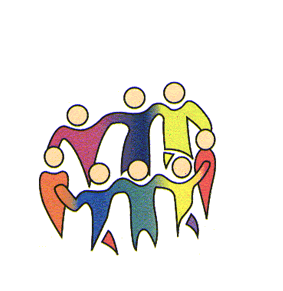 O grupo é constituído por um número variável de pessoas e com perfis muito diversos em se tratando de idades, opções de vida (religiosos, casais, sacerdotes, solteiros...) ou setores de pertença (educadores, famílias, animadores, ex-alunos...). A reunião do grupo é ponto de encontro. O mesmo grupo se organiza para determinar seu lugar e sua periodicidade. Como em qualquer grupo humano, alguém assume o serviço de coordenar e animar a vida do grupo.Esses grupos maristas, como espaços de crescimento pessoal e comunitário, apoiam-se na fraternidade marista, constituída de acolhida e abertura, de comunicação simples e autêntica. Convertem-se em espaços para partilhar o caminho da fé e para crescer em um horizonte de vida e esperança. Seu perfil comunitário possibilita encontros de qualidade que unem leigas, leigos e irmãos no essencial.